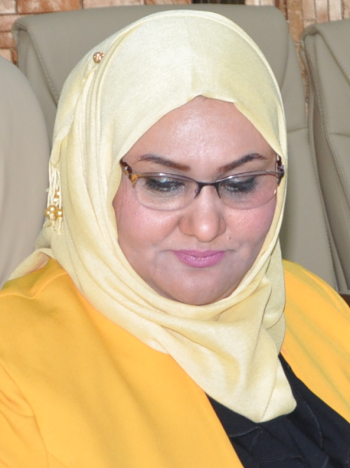 السيرة الذاتيةالاسم :- وئام حسين مطر البدريالشهادة :- ماجستير علم النفسالتخصص :- علم نفس الشخصية اللقب العلمي :- مدرس مساعدالبلد :- العراقمحافظة بغدادالجيميل:-  wiaam248@gmail.com